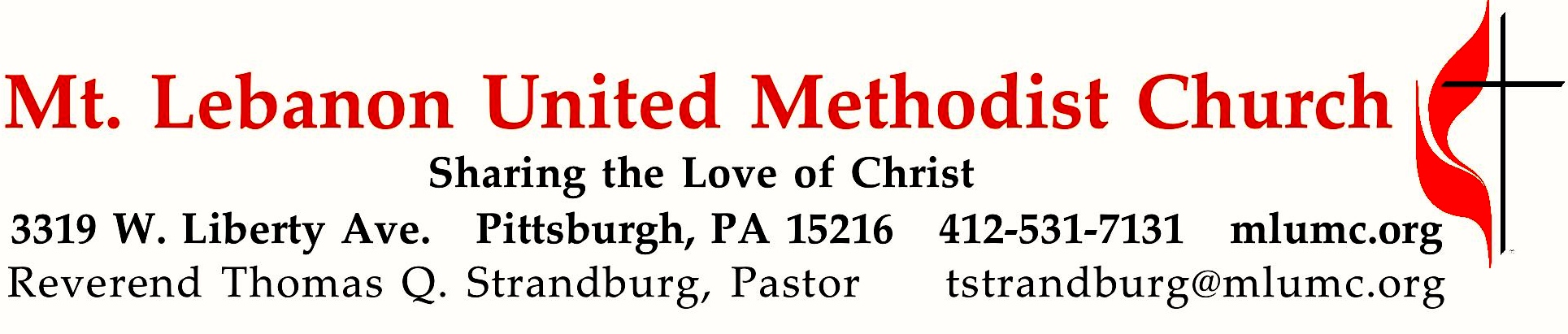 March 17, 2019								      8:30 & 10:45WE GATHER IN GOD’S NAME …Gathering Music	Hymnal 175  Jesus, the very thought of thee (seated)  		St. Agnes GreetingLeader:  	You who are righteous, rejoice in the Lord and be glad!People:   	All you whose hearts are right, sing out in joy!                  Psalm 32:11 (CEV)AnnouncementsChoral Introit 	10:45 								          Hart Morris		Be still and know, know that I am God.		Know that I am the Lord thy God.				   ©1988 The AGEHR, Inc.Call to WorshipLeader:  	Look, here is our God, the One we have waited for.People:   	Let us be glad and rejoice in our salvation.Leader:	Come feast on God’s holy banquet.People:	Enjoy the blessings of the Lord, the vindication from our God.Leader:	Come! Let us worship the Lord.Adapted from Isaiah 25 & Psalm 24… TO GIVE PRAISE TO GOD …Hymnal 680  Father, we praise you (standing)				            Christe SanctorumOpening Prayer (in unison)God of all peoples, we come together as a family. Some of us are just infants in our faith journey, while others are seasoned through years of following you. Today we gather to be fed — fed by your Word and fed through fellowship with one another. Help us in this time of worship to set aside the things in our lives that distract us. Help us to be able in this moment to re-center our lives so we can clearly hear you and continue to grow into the fullness of the calling of Christ. Amen.Silent PrayerWorship & Song 3124	How shall I come before the Lord (stanza 1, standing)	       O Waly Waly	          	How shall I come before the Lord and bow myself with heart outpoured?		And shall I come with offering? What shall I give? What shall I bring?                                        ©2005 The General Board of Discipleship of The U. Methodist Church.	… TO CELEBRATE THE FAMILY OF FAITH …Sacrament of Baptism (10:45)                                                                                                                  p. 39Rhiannon Lynn O’Connell Stuckert,daughter of Philip & Jennifer StuckertCongregational Response:  Pastor: Will you nurture one another in the Christian faith and lifeand include Rhiannon Lynn now before you in your care?People: With God's help we will proclaim the good news
    	and live according to the example of Christ.We will surround Rhiannon Lynnwith a community of love and forgiveness, that she may grow in her service to others.We will pray for her,
   	 that she may be a true disciple,   	 who walks in the way that leads to life.The Sign of PeaceLeader:		The peace of Christ be with you.People:		And also with you.Gathering Song	This, this is where children belong,	Welcomed as part of the worshiping throng.	Water, God’s Word, bread and cup, prayer and song:	This is where children belong.		WORDS AND MUSIC: James Ritchie   ©1999 Abingdon PressMessage for Young Disciples	Rev. Thomas Q. Strandburg	 (All children are invited. Please sing as children come forward.) After the children’s message at the 10:45 service, children ages 3 - 3rd grade may attend Kids Praise in the Welcome Center. Children will be escorted to and from Kids Praise by teachers. They will return to the Sanctuary near the end of the service, and parents may meet them.Open Our Hearts March Emphasis	         Gifts                     	Chris Wolfe, Life scout                                                  Open our lives and freely give			Silently now we wait for theeSo that your loved ones freely live.			Ready our God your will to seeAnd as our gifts spread through all the Earth		Open our lives, illumine usMay the receivers gain new birth.			Spirit divine.… TO HEAR GOD’S WORD PROCLAIMED …Scripture Reading					            8:30 Judi Phelps   10:45 Chris JamesA Lesson from the New Testament	Acts 16:9-15	The Macedonian callResponse	Leader:	Hear what the Spirit is saying to God’s people.	People:		Thanks be to God.Pastoral PrayerThe Lord’s Prayer 	Our Father, who art in heaven, hallowed be thy name. Thy kingdom come, thy will be 	done, on earth as it is in heaven. Give us this day our daily bread. And forgive us our 	trespasses, as we forgive those who trespass against us. Lead us not into temptation, 	but 	deliver us from evil. For thine is the kingdom, the power, and the glory forever.  	Amen.Good News Acclamation:  (standing) 			 		James J. ChepponisCantor sings first: Praise and honor to you. Praise and honor to you.               Praise and honor to you, Lord Jesus Christ!	©1990 G.I.A. Publications, Inc. reprinted under OneLicense A-700887 all rights reservedScripture Reading A Lesson from the Gospel	Luke 13:31-35	  Jesus laments for JerusalemResponseLeader:    The Word of the Lord.People:    Thanks be to God.… TO OFFER OUR GIFTS AND TO DEDICATE OUR LIVES …Offertory Anthem 10:45  							Philip W.J. StopfordO Jesus, every moment be in my heart and mind; O Jesus, stir my heart with sorrow for my sins; O Jesus, fill my heart with never-failing love; O Jesus, sweet Master, never part from me.O Jesus is my King, my friend, and my love; O Jesus is my shelter from sinning and from death; O Jesus, my gladness, my mirror all my days; O Jesus, my dearest Lord, never part from me. O Jesus, be for ever in my heart and in my mouth; O Jesus, be for ever in my thought and my prayer; O Jesus, be for ever in my quiet mind; O Jesus, my sweet Lord, do not leave me alone. 		words from Ulster manuscript, translated by George Otto Simms 		©2013 Birnamwood Publications (ASCAP)/MorningStarHymnal 95	Praise God, from whom all blessings flow (standing)			Old 100th													Praise God, from whom all blessings flow	praise him, all creatures here below;	praise him above, ye heavenly host;	praise Father, Son, and Holy Ghost. Amen.Prayer of DedicationSermon			                   “The Legacy of St. Patrick”                  Rev. Thomas Q. StrandburgThe Apostles’ CreedI believe in God, the Father Almighty,
creator of heaven and earth.I believe in Jesus Christ, his only Son, our Lord,
who was conceived by the Holy Spirit,
born of the Virgin Mary,
suffered under Pontius Pilate,
was crucified, died, and was buried;
he descended to the dead.
On the third day he rose again;
he ascended into heaven,
is seated at the right hand of the Father,
and will come again to judge the living and the dead.I believe in the Holy Spirit,
the holy catholic church,
the communion of saints,
the forgiveness of sins,
the resurrection of the body,
and the life everlasting. Amen.… TO GO REJOICING IN GOD’S NAME!Hymnal  451  Be thou my vision  (stanzas 1-2, standing)					SlaneBenedictionHymnal  451  Be thou my vision  (stanza 3, standing)					SlaneToday’s ServicesThe flowers on the altar are given by Courtney and Eric Schmidt in loving memory of Toni and Chuck Kratz and Monica Kratz.The flowers in the Chancel are given by William L. Krayer in loving memory of his mother, Joy Adams Krayer.Special music for the 10:45 service is provided by the Chancel Choir, conducted by Ryan A. Keeling.  Acolytes  Jacob Lowe and Xavier Sanchez   Cross Bearer  Ken HendrataGreeters   8:30   Bob and Beverly Fester    10:45  David and Barbara Watson  Worship options for children We encourage children to participate in the Children’s Sermon at both services, and in Kids Praise during the 10:45 service. Nursery services are offered in Room 204 of the Education Building. Ask ushers or greeters and follow signs for direction.Today’s ScripturesActs 16:9-159During the night Paul had a vision: there stood a man of Macedonia pleading with him and saying, ‘Come over to Macedonia and help us.’10When he had seen the vision, we immediately tried to cross over to Macedonia, being convinced that God had called us to proclaim the good news to them.The Conversion of Lydia11 We set sail from Troas and took a straight course to Samothrace, the following day to Neapolis, 12and from there to Philippi, which is a leading city of the district of Macedonia and a Roman colony. We remained in this city for some days. 13On the sabbath day we went outside the gate by the river, where we supposed there was a place of prayer; and we sat down and spoke to the women who had gathered there. 14A certain woman named Lydia, a worshipper of God, was listening to us; she was from the city of Thyatira and a dealer in purple cloth. The Lord opened her heart to listen eagerly to what was said by Paul. 15When she and her household were baptized, she urged us, saying, ‘If you have judged me to be faithful to the Lord, come and stay at my home.’ And she prevailed upon us.Luke 13:31-35The Lament over Jerusalem31 At that very hour some Pharisees came and said to him, ‘Get away from here, for Herod wants to kill you.’ 32He said to them, ‘Go and tell that fox for me, “Listen, I am casting out demons and performing cures today and tomorrow, and on the third day I finish my work. 33Yet today, tomorrow, and the next day I must be on my way, because it is impossible for a prophet to be killed away from Jerusalem.” 34Jerusalem, Jerusalem, the city that kills the prophets and stones those who are sent to it! How often have I desired to gather your children together as a hen gathers her brood under her wings, and you were not willing! 35See, your house is left to you. And I tell you, you will not see me until the time comes when you say, “Blessed is the one who comes in the name of the Lord.” ’Podcasts of Sunday Sermons  Catch up on messages from MLUMC with a podcast of Pastor Tom’s and others’ Sunday sermons. Sermons can be found at http://mlumc.buzzsprout.com or navigate to the site from the link on our webpage, www.mlumc.org. Sermons also will be posted to iTunes. Full recordings of the service are available upon request.Honor or remember a loved one with a flower donation. The flowers that grace the sanctuary each week are generously donated by our church family members. This is a great way to honor or memorialize a special person, event, or milestone in your personal life or in the life of the church. If you are interested in donating flowers on a particular Sunday, contact Lizzie Diller , 412-860-3614. The cost is $33 for the altar, narthex, or columbarium arrangements, and $66 for the chancel flowers.Keep in PrayerConvalescing in Care Facilities		Bonnie Amos, Providence PointEd Clarke, Asbury PlaceJohn Katshir, Asbury HeightsPat Seitz, ConcordiaOlivia Woods, Baptist ManorConvalescing at HomeBishop George Bashore, Jean Boyer, Mary Caldwell, John Dean,Joseph Festor, Leon Grant, Jr.,Dave Lewis, Susan Lichtenfels,George Lindow, Sara Mercer,Diane Shaw, Jinny Sheppard, Ruth Seip, Carol Van Sickle, George LindowIn the MilitaryJason Boyer, SPC Natalie Brown, Maj. Zachary Allen Finch, USMC,
James Iantelli, 1st Lt. Jaskiewicz, 
S. Sgt. Keith Kimmell, Sgt. Brendan Lamport, 
Sgt. Matthew McConahan, Thomas Orda,
David Poncel, Sgt. Steven Reitz, 
Capt. Scott B. Rushe, Pastor Rick Townes, 
Maj. Azizi Wesmiller, Maj. Matthew C. Wesmiller,
Sgt. Keith Scott Winkowski,Sgt Michael ZimmermanAdult Sunday School SchedulesHomebuilders    9:30-10:30 am    Wesley Hall3/17    Mary Beth Zollars, Nyadire Connection3/24    Elsa Zollars, Book Review: The Book of Joy3/31    Seth Dubin, SHIMKerygma    9:30-10:30 am    The Library3/17    Monica Kao, Book Review: Short 	Stories by Jesus: The Enigmatic Parables of a  	Controversial Rabbi3/24    Rob Bellamy: The Creation of the	Canon3/ 31   Rob Bellamy: The Creation of the	CanonCALENDAR – SUNDAY, MARCH 17 THRU SATURDAY, MARCH 23SUNDAY 3/17	8:30 am		Worship						  Sanner Chapel	9:30 am		Sunday School for All Ages/Coffee Café 	             Various/Brookline Parlor		10:45 am		Worship 						           Sanctuary	11:50 am		Youth Choir Rehearsal					       Choir Room       				*Youth Group attending Flight*	6:30 pm 		Scouts Eagle Board of Reviews			Epworth, Network, Wesley	7 pm		Corner Stories						Welcome CenterMONDAY 3/18		7 pm		Chapel Bells Rehearsal					            Bell Room   	 7:30 pm		Community Outreach Meeting				                 WesleyTUESDAY 3/19			6 pm		Terrific Tuesday					                  Asbury		7 pm		Boy Scout Meeting						    Wesley      7:30 pm		Missions Committee Rummage Sale Meeting		  Welcome CenterWEDNESDAY 3/20		7 pm		Trustees  Meeting				                Welcome Center		7 pm		Cub Scout Pack Meeting	                                                             WesleyTHURSDAY 3/21		6:30 pm		Promise Bells Rehearsal					            Bell Room		7:30 pm		Chancel Choir Rehearsal				         Choir Room